https://www.facebook.com/557845927899841/posts/1218577255160035/?sfnsn=moالأهالي الأعزاء، لا تقل "هذا لن يحدث لي". إن نسيان الأطفال في السيارة يمكن أن يحدث لأي واحد منا!
تبني عادة منتظمة من شأنها أن تساعد على عدم نسيان ما هو عزيز علينا في الخلف.* معا نبني جسور الصحة لحياة افضل *
لمزيد من المعلومات والأفكار اضغط على الرابط 👇
https://bit.ly/2CVlo6K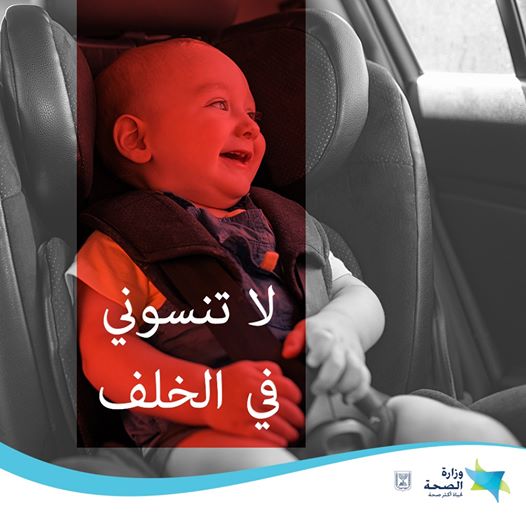 